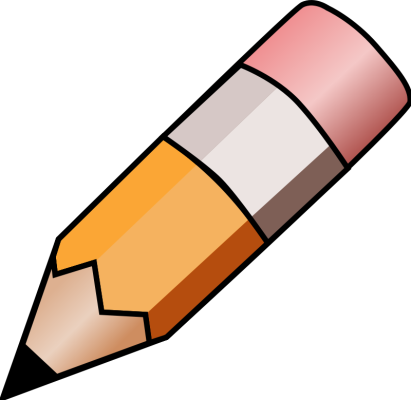 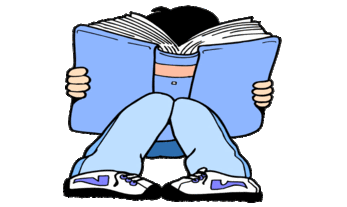 YEAR 2 HOME LEARNING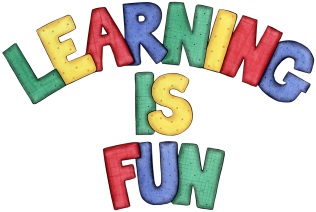 YEAR 2 HOME LEARNINGDate Set24.5.19Date Due29.5.19MathleticsOn Matheletics focus on solving and calculating money problems and word problems in pounds and pence using addition and subtraction of decimals. If children are confident in the 2, 5 and 10 times tables please start learning the 3, 4, 6, 7, 8 and 9 times tables.  All activities can be found on matheletics.com. Every child has their username and passwords in their reading records.SpellodromeWritingYour home learning challenge this week is to write a biography about a famous scientist such as: Albert Einstein, Isaac Newton, Marie Curie, Charles Darwin, Steven Hawking, Aristotle, Alexandra Graham Bell etc. (or you can choose one of your own) In your research you must include:Date of BirthPlace of BirthWhat they are famous for and what did they invent/ find? Who were they?Some interesting facts about their lifeA small portrait of your scientistYour writing must be at least a page.Spellings to learn this week doorfloorpoorbecausefindkind ReadingRecommended daily reading time:KS1 20 minutes.Home Learning ProjectDate Set:                                                           Date Due: GreekPlease go to Greek Class Blog for Greek Home LearningGreek Class - St Cyprian's Greek Orthodox Primary Academy